North East Fife Riding Club 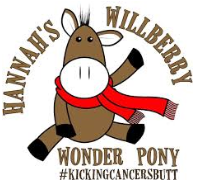 Summer Dressage League Wednesday 17th May 2017 Club Field, Balcormo MainsClass 1: 	BD Introductory B (2009) Class 2:	BD Prelim 7 (2002)Class 3: 	BD Novice 24 (2010)Class 4:	BD Elementary 49 (2009)Online pre-entry £5Our chosen charity this year is Willberry Wonder Pony! Proceeds from the Summer Leagues will be donated! Entries Close Tuesday 16th May 2017 at 12:00noonAll Riders must wear hats complying with the BRC Rules.  Failure to do so will result in elimination.  It is the rider/owners responsibility to have adequate insurance cover. The organisers reserve the right to alter or cancel classes. North East Fife Riding Club accepts no responsibility for accident, loss, damage, illness or injury to horses, riders, spectators or any other person or property whatsoever whether caused by negligence, breach of contract or in any other way whatsoever.  Please remove all/any rubbish and droppings. Complaints must be lodged with the show secretary, with a £30.00 deposit 30min after results are published.